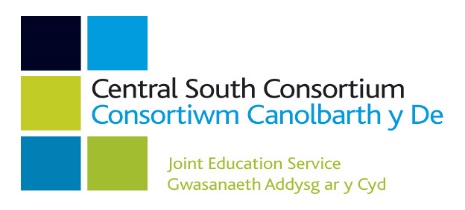 DISGRIFIAD SWYDDMeysydd Cyfrifoldeb Swyddogaethol Arwain a rheoli sefydliad uchelgeisiol.Darparu arweinyddiaeth a rheolaeth strategaeth weladwy sy’n ysbrydoli i Wasanaeth Addysg ar y Cyd Consortiwm Canolbarth y De. Bydd hyn yn gofyn i chi gydnabod hanes a chyflawniadau’r sefydliad hyd yn hyn a pharhau i arwain a rheoli staffio a’r model cyflwyno i sicrhau ei fod mor effeithiol ac effeithlon â phosibl ac yn cydymffurfio â disgwyliadau Llywodraeth Cymru ac Estyn. Mae sgiliau rheoli disgwyliadau a gofynion cystadleuol rhanddeiliaid yn effeithiol yn hanfodol i’r gwaith yma. Mae hyrwyddo rôl y Consortiwm drwy reoli brand yn effeithiol drwy strategaeth gyfathrebu wedi'i strwythuro'n dda hefyd yn allweddol. Arwain ar y cyd Mae’r consortiwm yn gweithio ar ran y pum awdurdod sy’n ymrwymo i lwyddiant ac yn atebol am ddeilliannau’r sefydliad. Bydd angen i’r rôl gyfuno annibyniaeth uwch gan ysgolion gydag atebolrwydd ALlau dros gyflawni eu cyfrifoldebau statudol eu hun. Bydd cyfleoedd, yn amodol ar newidiadau llywodraeth leol, i ystyried swyddogaethau ehangach o fewn y Consortiwm neu eu cyflwyno mewn partneriaeth ar draws y rhanbarth. Mae llwyddiant yn golygu cadw golwg ar fesurau deilliannau clir, gorchmynion gwleidyddol, cyfathrebu da a data pendant sydd wedi’i gymhwyso’n dda a dadansoddiad o dystiolaeth. Mae cynnal cysylltiadau rhagorol ag ysgolion, awdurdodau lleol a Llywodraeth Cymru yn hanfodol. Arwain a rheoli gwasanaethau gwella ysgolion. Arweinyddiaeth strategaethol a chyflwyno ein model her a chefnogaeth i ysgolion a arweinir gan ysgolion. Mae hyn yn cynnwys arwain tîm profiadol ochr yn ochr ag arweinwyr ysgolion ac athrawon wrth gynnal gweithgarwch her a chefnogaeth drylwyr yn seiliedig ar ddadansoddiad data cryf a thystiolaeth sydd mewn cyfrannedd gwrthdro i’r angen. Bydd rheoli'r gwaith o gyflawni rhaglen ddiwygio Llywodraeth Cymru gyda'r hyblygrwydd i addasu i ofynion y tirlun addysg sy'n newid yn gyflym yng Nghymru yn galw am sgiliau rheoli pobl effeithiol. Bydd hyn yn cynnwys nodi a darparu cyfleoedd datblygu proffesiynol o safon uchel ar gyfer staff. Twf mesurau gwella gallu ysgol-i-ysgol ar draws y system Credwn fod y capasiti ar gyfer gwella ar draws y system yn aros o fewn ac ar draws ysgolion. Bydd deiliad y swydd yn mynd â'n taith o system wedi'i harwain gan ysgolion ymhellach. Bydd yn gweithio gydag ysgolion blaenllaw ac yn ysgogi pob llywodraethwr, pennaeth, arweinydd canol, athro a staff cymorth i ymgysylltu â system meithrin gallu wedi'i harwain gan ysgolion a chael budd ohoni. Cwmpas eang sydd iddi. Bydd deiliaid y swydd yn dysgu o'n llwyddiant hyd yma ac yn datblygu'r model ymhellach gyda phenaethiaid creadigol ac arloesol, gan adeiladu ar y sylfaen dystiolaeth i wella addysgu a dysgu ar gyfer pob plentyn, yn enwedig y rhai mwyaf agored i niwed. Bydd angen i'r model gael yr hyblygrwydd i gofleidio'r heriau wedi'u cyflwyno gan raglen ddiwygio Llywodraeth Cymru, yn enwedig wrth baratoi ysgolion i fodloni gofynion y cwricwlwm newydd. Amcanion AllweddolGwella deilliannau mewn addysg mewn ysgolion ar draws Canolbarth y De. Cynnal trosolwg strategol dros flaenoriaethau gwella ysgolion y rhanbarth, defnyddio gwybodaeth gadarn a chynllunio’r cyfuniad priodol o wasanaethau gwella ysgolion i fodloni anghenion wedi'u clustnodi.Ysgogi a rheoli'r gweithlu rhanbarthol mewn ffordd sy'n diwallu anghenion awdurdodau lleol a gofynion Llywodraeth Cymru. Sicrhau her a chefnogaeth effeithiol i wella hunanarfarniad a chynllunio gwella cadarn ym mhob ysgol, gan fuddsoddi mewn cyfrannedd gwrthdro i’r angen. Sicrhau arweinyddiaeth a chyflawniad effeithiol ymyraethau a modelau strwythurol lle mae safonau’n annigonol sy’n cael effaith gyflym a chadarn ar ddeilliannau a gallu cynaliadwy i wella. Arwain a datblygu ‘Her Canol De Cymru’, sef y system gwella a arweinir gan ysgolion yn y rhanbarth, gan ei symud tuag at fodel a arweinir gan ysgolion yn annibynnol sy’n cyflawni’n ddigon cyflym ac o’r ansawdd iawn. Bydd hyn yn cynnwys trefniadau llywodraethu a rheoli ariannol effeithiol a fframwaith atebolrwydd sy’n seiliedig ar ddeilliannau, sy’n pennu disgwyliadau holl bartïon y Consortiwm.Denu, grymuso ac ymgysylltu â'r arweinwyr addysg gorau o fewn y rhanbarth a'r tu hwnt. Darganfod darpariaeth ragorol a’i datblygu, a chanolbwyntio’n ddi-dor ar feithrin gallu’r system a arweinir gan ysgolion o fewn ac ar draws ysgolion, hyfforddi a datblygu gweithlu addysgu ansawdd uchel, datblygu arweinwyr rhagorol ar gyfer y dyfodol ac yn fwy na dim, ymarferwyr myfyriol sy’n ceisio’n gyson i wella er budd plant a phobl ifanc. Bod yn gyfrifol am gyllideb grant a chraidd ar draws y rhanbarth, gan ddyrannu arian grant yn unol ag amodau a diogelu gwerth am arian trwy arbedion maint ac effeithlonrwydd sy’n galluogi dyraniad ariannu uwch i ysgolion. Arwain a chyfoethogi cydweithredu rhwng y pum awdurdod lleol, a manteisio ar gyfleoedd yn rhagweithiol i rannu arfer orau rhwng awdurdodau lleol. Meithrin a chynnal cysylltiadau rhwng y rhanddeiliaid amrywiol, yn enwedig gyda'r cynghorau, gwleidyddion lleol a chenedlaethol, llywodraethwyr a phenaethiaid.Deall pwysigrwydd cyfathrebu ac ymgysylltu â rhanddeiliaid ar bob lefel, ac i reoli cysylltiadau â Llywodraeth Cymru ar bob mater sy’n gysylltiedig â rôl y consortiwm.Cyfrifoldebau AllweddolRheoli StrategolCyflwyno'r cynllun a pholisïau strategol, yn ogystal â rhoi newid diwylliannol a datblygiad cyfundrefnol ar waith, a hwyluso creu nod cyffredinol ar draws y gwasanaeth.Gan fanteisio ar adnoddau cyfyngedig, chwilio am atebion arloesol a chreadigol i ddiwallu anghenion y gwasanaeth o ran newid a gwella.Hyrwyddo cyfleoedd cyfartal o ran cyflawni gwasanaethau ac o ran cyflogi staff.Safonau Gwasanaeth a Rheoli Cyflawniad______________________________________________________________Sicrhau bod gwasanaethau'n cael eu cynllunio a'u cynnal mewn modd cydlynus ac sy'n cydymffurfio â gofynion gwella parhaus a chraffu effeithiol Pwyllgor y Gwasanaeth Addysg ar y Cyd.Paratoi, gweithredu, monitro a gwerthuso Cynlluniau Gwasanaeth Statudol a Chynlluniau Busnes; gan nodi, dadansoddi ac ymateb i dueddiadau, patrymau galw a materion cyflawniad, yn ôl yr angen.Gofalu bod y gwasanaeth a'r gwaith o'i gynllunio yn ystyried gofynion dangosyddion cyflawniad cenedlaethol a lleol a'u bod yn cael eu meincnodi yn eu herbyn.Rhoi trefniadau effeithiol ar waith ar gyfer rheoli cyflawniad o fewn y sefydliad gyda phrosesau arfarnu ac adrodd rheolaidd er mwyn cael tystiolaeth o'r effaith.Bod yn atebol am gyflawniad personol, drwy fodloni targedau personol a thrwy ymgymryd â rhaglenni parod ar gyfer datblygiad proffesiynol.Rheoli Adnoddau_____________________________________________________________Sicrhau trefnau rheoli effeithlon, a llawn dychymyg o adnoddau'r gwasanaeth, (pobl, cyllid, eiddo a gwybodaeth), i gefnogi targedau y cytunwyd arnynt ar gyfer darparu a gwella gwasanaethau.Dangos ymagwedd entrepreneuraidd at adnabod a dilyn llwybrau'r holl ffynonellau ychwanegol o gyllid neu adnoddau eraill, mae modd eu defnyddio yn ychwanegol at y rhai mae'r Cyngor yn eu cynnal, gan sicrhau bod unrhyw gamau yn bodloni gofynion penodol o ran cyfrifeg neu werthuso a bod yr adnoddau ychwanegol yn cael eu sefydlu'n llawn yn rhan o brosesau.Gweithio'n agos gyda chynghorau ac ysgolion, asiantaethau a phartneriaid i wella'r modd mae cyllidebau'n cael eu gwario ac adnoddau yn cael eu dyrannu.Gweithio mewn partneriaeth a chyfathrebu_________________________________________________________Datblygu a chynnal rhwydweithiau a phartneriaethau ehangach y mae angen ar y Consortiwm er mwyn cyflawni ei swyddogaeth yn arweinydd ac i wella'i wasanaethau.Mynd ati i feithrin a datblygu perthynas gadarnhaol gyda'r holl asiantaethau a phartneriaid lleol, gan gynnwys y sector gwirfoddol a busnesau lleol, yn ogystal â chyrff statudol eraill ar lefelau rhanbarthol a chenedlaethol, gan gynnwys Llywodraeth Cymru.Cyfathrebu gweledigaeth, strategaeth a phrosesau'r Consortiwm mewn modd effeithiol, yn fewnol i'r staff ac yn allanol i asiantaethau partner a'r cyhoedd.Datblygu a gweithredu trefniadau effeithiol ar gyfer cyfnodau ymgynghori ffurfiol ag asiantaethau a phartneriaid lleol a'r cyhoedd, ar gynllunio gwasanaethau a'u cynnal a sicrhau bod unrhyw sylwadau yn bwydo i mewn i bolisïau a'r broses o ddod i benderfyniadau, fel y bo'n briodol.Cynnal perthynas gadarnhaol gyda'r cyfryngau, ymdrin ag ymholiadau ac ymateb iddyn nhw a manteisio ar gysylltiadau cyhoeddus a chyfleoedd yn y cyfryngau fel y bo'n briodol.Cyflawni unrhyw ddyletswyddau a chyfrifoldebau rhesymol eraill sy'n gymesur â'r swyddBydd cynnwys y ddogfen yma yn cael ei adolygu o bryd i'w gilydd gan ymgynghori â deiliad y swydd. MAE DIOGELU PLANT AC OEDOLION BREGUS YN GYFRIFOLDEB CRAIDD POB UN O'N GWEITHWYR MAE DISGWYL I WEITHWYR ROI GWYBOD I'W RHEOLWYR LLINELL AM UNRHYW BRYDERON SYDD GYDA NHW O RAN ACHOSION O GAM-DRIN PLANT, POBL IFAINC NEU OEDOLION BREGUS NEU YMDDYGIAD AMHRIODOL TUAG ATYN NHW.Manyleb PersonMae'r fanyleb yma'n nodi'r wybodaeth a/neu'r cymwysterau, profiad yn y gorffennol, a chymwyseddau personol, a fyddai'n ddelfrydol ar gyfer y swydd benodol yma.Mae'r adrannau Gwybodaeth/Cymwysterau a Phrofiad yn disgrifio'r gallu technegol sy'n angenrheidiol er mwyn gwneud y swydd yma'n llwyddiannus.Mae'r adran Cymwyseddau yn disgrifio'r mathau o sgiliau (heb fod yn dechnegol), y galluoedd, a'r nodweddion personol, a fyddai gan y person sy'n ddelfrydol ar gyfer y swydd benodol yma. Mae'r cymwyseddau yn disgrifio sut y byddai'r person hwnnw, yn ddelfrydol, yn gweithio gyda phobl eraill a sut y byddai'n ymgymryd â'i gyfrifoldebau.Mae'r adran Amodau Arbennig a Gofynion Proffesiynol yn disgrifio unrhyw briodoleddau eraill sy'n briodol i'r amgylchiadau penodol a fo'n ymwneud â'r swydd yma.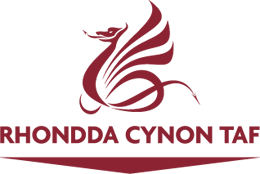 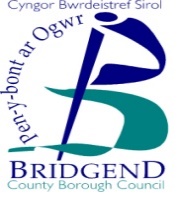 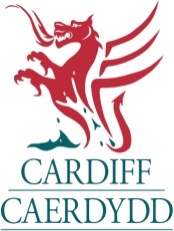 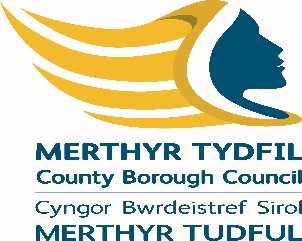 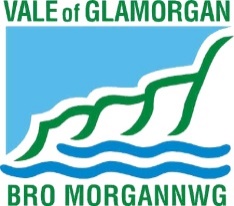 Uned:Consortiwm Canolbarth y De Gwasanaeth Addysg ar y CydTeitl y Swydd:Rheolwr Gyfarwyddwr Cyflog:£110,000Yn atebol i:Cyd-bwyllgor Addysg Consortiwm Canolbarth y DeDyddiad y Disgrifiad:Medi 2019DiweddarwydMedi 2019Teitl y Swydd:Rheolwr Gyfarwyddwr PRIODOLEDDHANFODOLHANFODOLDYMUNOLGWYBODAETH/ CYMWYSTERAU Sgiliau Cymraeg Lefel 1 (gyda sesiynau cyflwyno gan Diwtor y Gymraeg lle bo angen)Gradd neu gymhwyster cyfwerthCymhwyster proffesiynol perthnasolGwybodaeth drylwyr o'r fframwaith deddfwriaethol a rheoleiddiol yng NghymruGwybodaeth fanwl o'r meysydd perthnasol ar gyfer cynnal gwasanaethSgiliau Cymraeg Lefel 1 (gyda sesiynau cyflwyno gan Diwtor y Gymraeg lle bo angen)Gradd neu gymhwyster cyfwerthCymhwyster proffesiynol perthnasolGwybodaeth drylwyr o'r fframwaith deddfwriaethol a rheoleiddiol yng NghymruGwybodaeth fanwl o'r meysydd perthnasol ar gyfer cynnal gwasanaethPROFIADPROFIADprofiad helaeth o arwain grŵp o ysgolion yn llwyddiannus fel pennaeth gweithredol neu bennaeth, neu reoli gwasanaeth pwysig fel Cyfarwyddwr/Prif Swyddog profiad o weithio'n agos gydag Aelodau Etholedig neu'r gallu i ddangos y byddwch chi'n effro i faterion o sensitifrwydd gwleidyddol yn gyflymCYMWYSEDDAUArwain NewidDeall a chroesawu'r angen am newid ac yn ymateb yn gadarnhaol i agenda moderneiddioDatblygu modd creadigol o ddarparu gwasanaethauAnnog a chefnogi pobl, gan gynnwys staff a rheolwyr yr haen ganol, i fod yn arloesolDeall a chroesawu'r angen am newid ac yn ymateb yn gadarnhaol i agenda moderneiddioDatblygu modd creadigol o ddarparu gwasanaethauAnnog a chefnogi pobl, gan gynnwys staff a rheolwyr yr haen ganol, i fod yn arloesolDatblygu a Chymell PoblCydnabod, a gwneud y mwyaf, o sgiliau, gwybodaeth a chryfderau'r garfanDatblygu pobl ar gyfer y presennol a'r tymor hir a hybu diwylliant o ddysgu parhaol (Cynllunio'r Gweithlu)Gofalu bod aelodau o'r garfan yn ymwybodol o ddylanwad cymdeithasol ac amgylcheddol eu gwaithCydnabod, a gwneud y mwyaf, o sgiliau, gwybodaeth a chryfderau'r garfanDatblygu pobl ar gyfer y presennol a'r tymor hir a hybu diwylliant o ddysgu parhaol (Cynllunio'r Gweithlu)Gofalu bod aelodau o'r garfan yn ymwybodol o ddylanwad cymdeithasol ac amgylcheddol eu gwaithCyfathrebu'n effeithiolArfer trefnau cyfathrebu agored, onest a chyson gyda phawb a fyddai ei angenCyfathrebu'n glir ac yn grynoCyfathrebu'n gynnar er mwyn rhoi sylw i 'bethau annisgwyl' a allai godi ymlaen llawArfer trefnau cyfathrebu agored, onest a chyson gyda phawb a fyddai ei angenCyfathrebu'n glir ac yn grynoCyfathrebu'n gynnar er mwyn rhoi sylw i 'bethau annisgwyl' a allai godi ymlaen llawGweithio mewn Partneriaethau a Charfanau.Meithrin cysylltiadau parhaol, cadarnhaol ac adeiladol gydag ystod eang o bobl Chwilio’n gyson am gyfleoedd i wella darpariaeth gwasanaethau drwy weithio gyda meysydd gwasanaeth eraill a gwasanaethau tu allan i’r Consortiwm hefydHyrwyddo ethos cydraddoldeb ac amrywiaeth a'i arddangosCynnal atebolrwydd llywodraethu'r gwasanaeth wrth wneud penderfyniadau gyda phartneriaid allanol Meithrin cysylltiadau parhaol, cadarnhaol ac adeiladol gydag ystod eang o bobl Chwilio’n gyson am gyfleoedd i wella darpariaeth gwasanaethau drwy weithio gyda meysydd gwasanaeth eraill a gwasanaethau tu allan i’r Consortiwm hefydHyrwyddo ethos cydraddoldeb ac amrywiaeth a'i arddangosCynnal atebolrwydd llywodraethu'r gwasanaeth wrth wneud penderfyniadau gyda phartneriaid allanol Gweithio'n StrategolGyrru blaenoriaethau strategol sy wedi'u seilio ar wir angen a gwaith dadansoddi data cytbwys yn eu blaenauGosod strategaeth sy’n cyfuno’r strategaeth adrannol, y weledigaeth gorfforaethol a gorchmynion strategol ehangachYmwybodol o faterion a thueddiadau sy'n codi a'u goblygiadau o ran y rhanbarth a'r cynghorau ac ymateb iddyn nhwMeddu ar wybodaeth glir o’r cysylltiadau rhwng y gwasanaethau a’r ystyriaethau corfforaethol ehangachHerio darpariaethau gwasanaethau er mwyn sicrhau dyfodol mwy cynaliadwy i wella safon bywyd pobl a safon yr amgylcheddGyrru blaenoriaethau strategol sy wedi'u seilio ar wir angen a gwaith dadansoddi data cytbwys yn eu blaenauGosod strategaeth sy’n cyfuno’r strategaeth adrannol, y weledigaeth gorfforaethol a gorchmynion strategol ehangachYmwybodol o faterion a thueddiadau sy'n codi a'u goblygiadau o ran y rhanbarth a'r cynghorau ac ymateb iddyn nhwMeddu ar wybodaeth glir o’r cysylltiadau rhwng y gwasanaethau a’r ystyriaethau corfforaethol ehangachHerio darpariaethau gwasanaethau er mwyn sicrhau dyfodol mwy cynaliadwy i wella safon bywyd pobl a safon yr amgylcheddRheoli AdnoddauCysoni cyllidebau craidd a chyllidebau grant i sicrhau'r effeithlonrwydd mwyaf o fewn gofynion ac amodau penodol y ddwy ffrwd ariannu Datblygu ffyrdd creadigol a gwahanol iawn o gynnal gwasanaethau o’r radd flaenaf gyda llai o adnoddau (Cynllunio’r Gweithlu)Dod o hyd i arbedion effeithlonrwydd heb gyfaddawdu ar y gwasanaeth sy'n cael ei gynnal (Cynllunio’r Gweithlu)Rhagweld yn gynnar beth fydd tueddiadau cyllidebau yn y dyfodol a cheisio mynd ati i wneud yr addasiadau angenrheidiol (Cynllunio’r Gweithlu)Chwilio o hyd am ffyrdd o ddenu arian drwy bartneriaethau a thrwy gomisiynu ar y cydRheoli cyllidebau'n llwyddiannus, ac yn deall, yn defnyddio, ac yn dadansoddi gwybodaeth a gyflwynir ar ffurf rifolCysoni cyllidebau craidd a chyllidebau grant i sicrhau'r effeithlonrwydd mwyaf o fewn gofynion ac amodau penodol y ddwy ffrwd ariannu Datblygu ffyrdd creadigol a gwahanol iawn o gynnal gwasanaethau o’r radd flaenaf gyda llai o adnoddau (Cynllunio’r Gweithlu)Dod o hyd i arbedion effeithlonrwydd heb gyfaddawdu ar y gwasanaeth sy'n cael ei gynnal (Cynllunio’r Gweithlu)Rhagweld yn gynnar beth fydd tueddiadau cyllidebau yn y dyfodol a cheisio mynd ati i wneud yr addasiadau angenrheidiol (Cynllunio’r Gweithlu)Chwilio o hyd am ffyrdd o ddenu arian drwy bartneriaethau a thrwy gomisiynu ar y cydRheoli cyllidebau'n llwyddiannus, ac yn deall, yn defnyddio, ac yn dadansoddi gwybodaeth a gyflwynir ar ffurf rifolCanolbwyntio ar Ddefnyddwyr y GwasanaethPolisïau a phrosesau datblygedig yn eu lle er mwyn dod â defnyddwyr gwasanaethau yn rhan o bethauGofalu bod y gwasanaethau'n hawdd eu cyrraedd ac yn cael eu darparu'n degGwella enw a delwedd y gwasanaeth rhanbarthol gan hyrwyddo llwyddiannau i'r gymuned ehangachPolisïau a phrosesau datblygedig yn eu lle er mwyn dod â defnyddwyr gwasanaethau yn rhan o bethauGofalu bod y gwasanaethau'n hawdd eu cyrraedd ac yn cael eu darparu'n degGwella enw a delwedd y gwasanaeth rhanbarthol gan hyrwyddo llwyddiannau i'r gymuned ehangachGwybodaeth ac Ymwybyddiaeth WleidyddolGwneud argymhellion clir sy'n hawdd eu cyfiawnhauGwneud pobl eraill yn ymwybodol o faterion sy’n wleidyddol sensitif a datblygu'u dealltwriaeth wleidyddolMeddu ar wybodaeth ac ymwybyddiaeth ynghylch gwleidyddiaeth leol a chenedlaetholAmodau arbennig a gofynion proffesiynolY modd i deithio'n annibynnol ledled ardal y Consortiwm er mwyn bodloni gofynion y swydd.Y modd i deithio'n annibynnol ledled ardal y Consortiwm er mwyn bodloni gofynion y swydd.